Картотекасюжетно-ролевых игр(2-я младшая группа)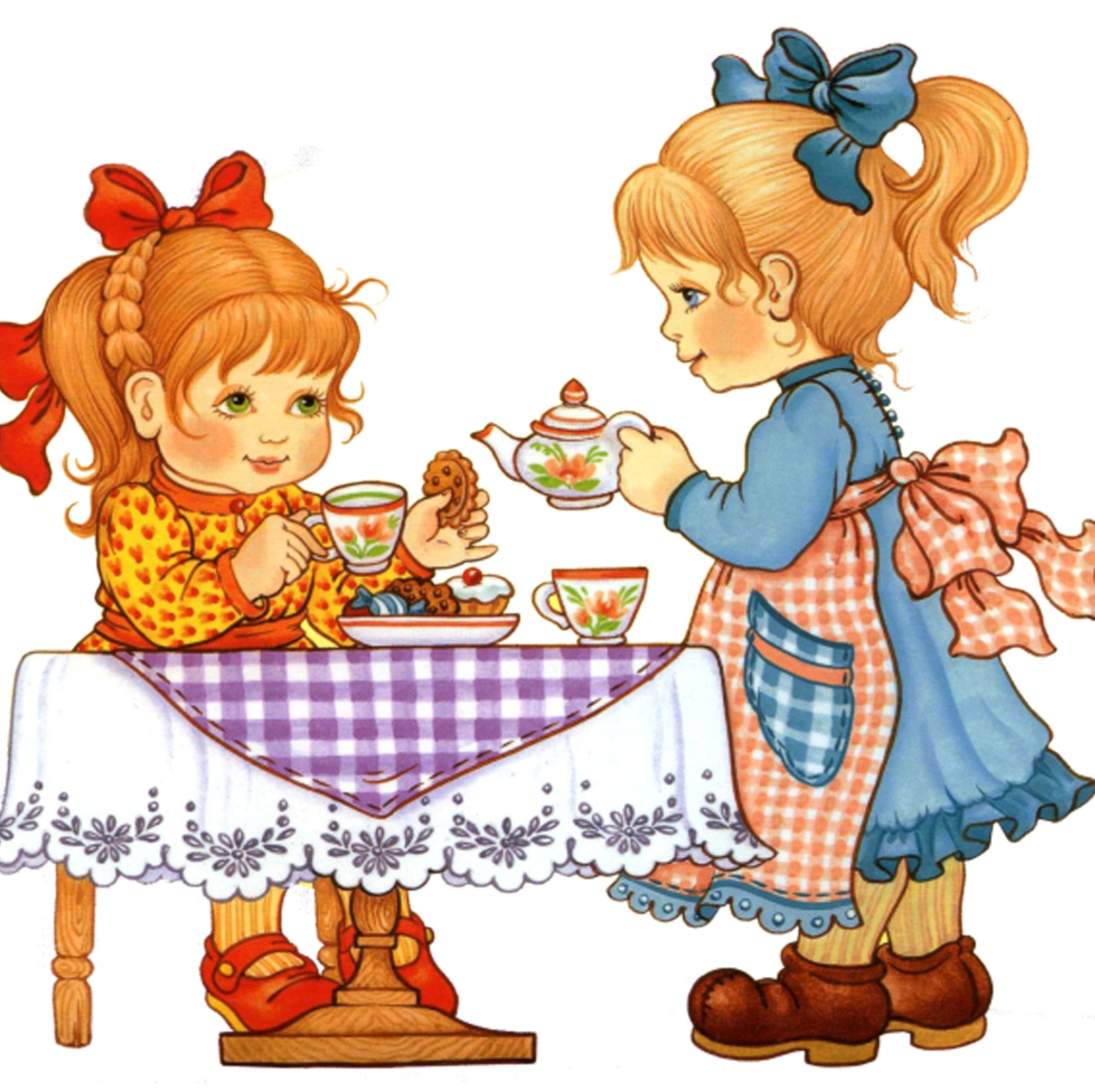 Содержание:«Детский сад»«угощение»«Семья»«Кукла»«Шофер»«Поездка»«Поезд»«Лиса»«Медвежонок»10.«Кошка»11. «Лошадка»12. «Ежиха»13. «Воробьиха»14. «Самолет»15. «Ветер и листочки»16. «Собираемся на прогулку»17. «Магазин»18. «Игрушки у врача»19. «День рождения Степашки»20. «Строим дом»21. «Парикмахерская»22. «Салон красоты»23. «Едем в детский сад на машине»24. «Зайка едет в детский сад»25. «Помоги Мише собрать игрушки»26. «Детский сад для матрешек»27. «Кукла Катя собирается в детский сад»28. «В детский сад пришел мастер по ремонту игрушек»29. «В детский сад пришел гость»30. «Кормление куклы Кати»31. «Лисичка садится обедать»32. «В детский сад пришло письмо»33. «Кукла Катя пошла в магазин»34. «Делаем прическу кукле Кате»35. «Кукла Катя заболела»36. «Зайка - почтальон»37. «Магазин игрушек»38. «Стрижка для зайки»39. «Доктор детского сада»«Детский сад»Цель. Ознакомление детей с трудом взрослых, работающих в детском саду. Развитие способности взять на себя роль.Игровой материал. Куклы, игрушечная посуда, предметы-заместителиИгровые роли. Повар, врач, няня, воспитатель, музыкальный работник.Ход игры. Воспитатель может начать игру с экскурсии по детскому саду. Во время экскурсии он обращает внимание детей на то, что в саду много групп и много детей. Всем детям в саду живется весело и интересно, потому что о них заботятся взрослые: повар готовит пищу, занятия, врач делает детям прививки, лечит их, няня убирает в групповой комнате, подает пищу, воспитатель занимается с детьми, играет с ними.После экскурсии воспитатель спрашивает детей, что они видели, и предлагает каждому попробовать побыть поваром, няней, воспитателем, музыкальным работником.Педагог может сначала сам показать действия с предметами. Например, играя роль повара, воспитатель готовит необходимые предметы для приготовления супа: кастрюлю, ложку, чтобы мешать суп, морковь, картофель и т. д. При этом воспитатель использует предметы-заместители. После этого предлагает одному из детей сварить суп.Так, педагог может разыгрывать несколько сюжетов. Постепенно происходит слияние нескольких сюжетов в единую интересную игру. Например, две девочки играют с куклами, поднимают их с постели, одевают их, разговаривают между собой, поодаль от них другая девочка организует детскую столовую, она сажает за стол трех кукол и расставляет перед ними столовые приборы. Данную ситуацию воспитатель может использовать следующим образом: он подсказывает двум девочкам, что мамам уже пора идти на работу, а детям — в детский сад, там уже начинается завтрак. Таким образом, педагог способствует естественному объединению двух играющих группировок в одну. Игра уже продолжается на более высоком уровне. А воспитатель тем временем может уже «звонить в автопарк» и узнавать, почему в детский сад еще не направили машину — детскому саду нужны продукты и т. д.«Угощение»Цель. Развитие умения у детей реализовывать игровой замысел.                                     Игровой материал. Предметы-заместители, игровая посуда, игрушечные собачки, пушистый воротник.Подготовка к игре. Чтение и обсуждение рассказа Н. Калининой «Помощники».Ход игры.Педагог спрашивает у ребят: «Кто хочет играть со мной? Приглашаю играть всех: Сашу, Павлика, Алену и Виталика. А Ирочка хочет с нами играть? Сейчас я буду печь вам булочки. Испеку булочки — буду вас кормить. Видите, у меня много теста в кастрюле». Показывает большую детскую кастрюлю, наполненную деталями строительного материала — желтыми или красными полусферами. «Булочек много получится, всем хватит. Садитесь вот сюда, на ковер, отдыхайте, а я буду готовить». Воспитатель рассаживает детей так, чтобы им были видны его действия. «Возьму большой лист (крышка коробки от настольно-печатной игры). Буду класть на него булочки. Эту булочку делаю Валюше (берет из коробки одну деталь, производит круговые движения, напоминающие скатывание шарика, и кладет ее на «лист»). Покатаю, покатаю тесто, готова булочка для Валюши. А эту булочку сделаю для Кирюши (называя имена детей, педагог удерживает их внимание на себе). Вот и все.Никого не забыла. Всем булочки сделала. Теперь их можно печь в духовке». Помещает «лист в духовку» и тут же его вынимает. «Все булочки уже испеклись» (ставит лист на стол, нюхает булочки). «Как вкусно пахнут. Сейчас понарошку попробую одну». Воспитатель показывает, как это надо делать в игре, говорит, что эти вкусные, сладкие. Затем угощает каждого ребенка. Опрашивает детей, понравились ли им булочки. Сетует и то, что булочки получились слишком большими и ;разу всю не съесть. После этого педагог предлагает тем, сто наелся, положить оставшиеся кусочки на лист, чтобы доесть потом.Затем воспитатель говорит: «А сейчас давайте поиграем в прятки. Вы будете хитренькими ребятками. Спрячетесь кто за стул, кто за шкаф, а кто-то даже, может быть, под стол спрячется. Вы спрячетесь, а я буду вас искать. Хотите так поиграть? Сейчас я закрою глаза руками и буду считать, а вы прячьтесь. Раз – два – три – четы - пять, я иду искать».Воспитатель ищет ребят, при этом, радуясь, когда кто-нибудь находится. Игру можно повторить два-три раза.Затем педагог приглашает детей снова покушать булочки, а то все наигрались и уже снова есть захотели. «Хотите кушать булочки?» — раздает детям булочки и говорит: «Вот сейчас доедите булочки — молочка дам вам попить. Кто наелся — кладите остатки вот сюда, на лист, и подходите ко мне. Я молочка вам налью». Каждому воспитатель дает чашечку и наливает воображаемое молоко. Можно предложить детям добавки — вторую чашечку молочка.В заключение воспитатель переключает детей на самостоятельную игру: «Вы наелись и напились, а теперь идите играть с игрушками».«Семья»Цель. Побуждение детей творчески воспроизводить в игре быт семьи.Игровой материал. Куклы, мебель, посуда, ванночка для купания, строительный материал, игрушки-животные.Подготовка к игре. Наблюдения за работой няни, воспитательницы в группах детей второго года жизни; наблюдение за тем, как мамы гуляют с детьми. Чтение художественной литературы и рассматривание иллюстраций: Е. Благинина «Аленушка», 3. Александрова «Мой мишка». Постройка мебели.Игровые роли. Мама, папа.Ход игры. Игра начинается с того, что педагог вносит в группу большую красивую куклу. Обращаясь к детям, он говорит: «Дети, куклу зовут Оксана. Она будет жить у нас в группе. Давайте вместе построим ей комнату, где она будет спать и играть». Дети вместе с воспитателем строят для куклы комнатуПосле этого воспитатель напоминает им, как можно играть с куклой: носить ее на руках, катать в коляске, на машине, кормить, переодевать. При этом подчеркивает, что с куклой следует обращаться бережно, ласково разговаривать с ней, проявлять заботу о ней, как это делают настоящие мамы.Затем дети играют с куклой самостоятельно.Когда дети достаточное количество времени поиграли сами, воспитатель организовывает совместную игру. При организации игры он должен учитывать взаимоотношения мальчиков и девочек. Так, пока девочки кормят кукол, моют посуду, мальчики вместе с педагогом строят из стульев машину и приглашают девочек поехать покататься вместе с куклами.После этого воспитатель может внести еще одну Куклу — подружку Оксаны, куклу Катю. Педагог знакомит детей с новой куклой, рассказывает, как нужно с ней играть, где обе куклы будут жить.Игры с двумя куклами уже сами по себе обязывают к совместной деятельности сразу нескольких детей. В это время близость воспитателя, а часто и включение его в игру необходимы. Уже в последующем, когда дети уже несколько раз поиграют в эту игру, воспитателю бываетдостаточно только напомнить о возможных ролях, чтобы началась игра: «Дети, кто хочет быть мамой Оксаны? А мамой Кати? А кто хочет быть воспитателем?». Каждый из детей начинает выполнять свои обязанности.«Кукла»Цель. Закрепление знаний о разных видах посуды, формирование умения использовать посуду по назначению. Воспитание культуры поведения во время еды. Закрепление знаний о названиях одежды. Закрепление у детей навыка правильно в определенной последовательности раздеваться и складывать свою одежду.Игровой материал. Куклы, игрушечная посуда, картинки с изображением элементов картины «Игра с куклой».Подготовка к игре. Рассматривание иллюстрации «Игра с куклой».Игровые роли. Мама, повар, няня.Ход игры. Подготовка к игре начинается с рассматривания картины «Игра с куклой». Дети сидят за двумя-тремя сдвинутыми в линию столами, лицом к воспитателю. Рассматривают картину, называют то, что видят («Купают куклу», «Девочка купает», «Смывает с куколки мыло», «Мальчик держит полотенце, чтобы вытереть куклу»).После этого воспитатель обращается к детям: «Перед вами картинки (лежат изображением вниз), переверните их. Посмотрите на свои картинки и скажите, у кого ванночка, у кого мыло? у кого колготки?...» Ребенок, нашедший нужную картинку, кладет ее около большой картины.Вот и помогли мы девочке в белом фартуке. Все приготовили для того, чтобы выкупать куклу».Педагог предлагает вниманию детей рассказ по этой картине: «Решили дети выкупать куклу. Принесли табуретку, поставили на нее ванночку, налили в ванночку теплой воды. Рядом, на красную скамеечку, положили зеленую губку и мыло. Раздели куклу. Одежду ее аккуратно разложили на большом стуле, а малюсенькие синие ботиночки поставили под стул. «Сейчас, сейчас, потерпи еще немножко, — уговаривает куклу девочка в белом фартуке. — Смою с тебя мыло, а потом сухо-насухо вытру. Видишь, Илюша рядом стоит, большое белое полотенце в руках держит...».Воспитатель может использовать различные варианты игр с куклами.1-й вариант. Кукла Катя обедает.На столе стоит чайная, столовая и кухонная посуда. Кукла Катя сидит за столом. Воспитатель говорит: «Дети, Катю надо покормить обедом. Здесь стоит разная посуда. На стол перед Катей будем ставить лишь то, что нужно для обеда». Поочередно дети находят нужные предметы. Воспитатель спрашивает, что это и для чего. По просьбе воспитателя дети находят все предметы: тарелки, вилку, ложку, хлебницу, правильно их называют и красиво расставляют на столе, не забыв постелить скатерть и поставить салфетницу. Желают Кате приятного аппетита, после обеда убирают посуду.2-й вариант. Подбери посуду для кукол.Воспитатель ставит на стол три куклы: повар стоит у плиты, кукла-няня в халате готовит к обеду посуду, за столом сидит кукла-девочка. Воспитатель с детьми рассматривает кукол, беседует о том, что они делают, какая им нужна посуда. На столе возле воспитателя стоит разная посуда. Показывая предмет, воспитатель говорит, как он называется. Потом спрашивает об этом предмете у детей. Для поддержания интереса можно спрашивать так: «А эта посуда, наверное, никому не нужна?». Половник, чайник, ложка нужны и повару, и няне.После этого педагог спрашивает каждого из детей, кем бы он хотел сейчас быть: поваром, няней или девочкой, собирающейся обедать. Предлагает детям самим поиграть.3-й вариант. «Кукла хочет спать».Педагог приносит куклу и говорит, что кукла очень устала и хочет спать, просит детей помочь ей раздеться.Дети поочередно по указанию воспитателя снимают с куклы одежду и, аккуратно сложив ее, кладут на кукольный стул. Так, один ребенок снимает фартук, другой — платье и т. д. Воспитатель руководит их действиями, помогая правильно сложить ту или иную часть туалета куклы, показывая, как надо правильно это сделать. Когда кукла совсем разделась (осталась лишь в рубашке), ей надевают тапочки и ведут ее к кровати. Уложив куклу в постель, воспитатель поворачивает ее набок, кладет ее руки под щеку, заботливо укрывает, нежно гладит по голове и говорит: «Спи!» Показав детям, что кукла заснула, воспитатель просит их вести себя тихо и, приложив палец к губам, на цыпочках, вместе с детьми покидает групповую, где спит кукла.4-й вариант. Куклы проснулись.На кроватках спят 2 куклы: большая и маленькая. На полочках шкафа лежит одежда. Дети сидят на стульчиках полукругом. Воспитатель: «Дети, посмотрите, кто спит на этой кроватке. Узнали ее? Да, это кукла Катя. А кто спит на этой? Это кукла Таня». Воспитатель обращается к одной кукле: «Катя, ты уже проснулась? Будешь вставать? Ребята, она говорит, что хочет встать, но сначала надо найти ее одежду. Что нужно, чтобы одеть Катю?». «Посмотрите внимательно на полочку. Вы видите одежду? Принесите платье. Примеряем платье, если маленькое, складываем у кроватки Тани. Платье сразу наденем или сначала надо надеть другие вещи? Ищем для кукол нижнее белье по размеру, другие вещи». Дети по очереди надевают одежду на куклу Катю, затем одевают Таню.По окончании этой игры одетая с помощью детей кукла здоровается с каждым из детей, благодарит каждого из них за помощь, ласково гладит по голове, весело пляшет для детей, которые хлопают в ладоши и затем благодарят куклу за пляску.При последующем проведении этой игры воспитатель побуждает детей играть самостоятельно.Педагог должен обращаться с куклами, как с живыми существами. Так, если куклу роняют, воспитатель жалеет ее, успокаивает, чтобы не плакала, просит детей приласкать, успокоить и пожалеть куклу.На прогулке воспитатель заботится о том, чтобы кукле не было холодно, чтобы она не замерзла: он аккуратно поправляет ее шапочку или шарфик, заботливо смотрит, недует ли под одеяло, которым завернута кукла. Во время кормления следит за тем, чтобы ее не обжечь: остужает пищу.Воспитатель включает кукол в жизнь детей, делает участниками детской жизни. Так, кукла, сидя на стуле, смотрит, как дети занимаются или едят, хвалит, кто быстро и аккуратно ест, кто внимателен на занятии. Утром кукла здоровается с детьми и смотрит, как ребята одеваются и умываются, а вечером, перед тем как детей забирают, куклу раздевают и укладывают в кровать, прощаются с ней, гасят свет и на цыпочках уходят«Шофер»Цель. Знакомить детей с профессией шофера. Научить детей устанавливать взаимоотношения в игре.Игровой материал. Разнообразные машины, строительный материал, рули, светофор, фуражка регулировщика.Подготовка к игре. Наблюдения за машинами на улице, целевые прогулки к автопарку, бензоколонке, автогаражу. Рассматривание картины «Автобус». Разучивание стихотворения А. Барто «Грузовик». Игра-занятие «Шоферы уходят в рейс». Наблюдение за играми старших детей и совместные игры с ними. Разучивание подвижной игры «Воробышки и автомобиль». Чтение и рассматривание иллюстраций: «Наша улица», рассматривание фотографий из серии «Маленькие шоферы». Постройка гаража из строительного материала.Игровые роли. Шофер, механик, бензозаправщик.Ход игры. Воспитатель может начать игру с прогулки по улице и наблюдений за машинами. В ходе наблюдений внимание детей педагог обращает на разнообразие машин, на то, что перевозят машиныПосле прогулки в беседе с детьми воспитатель задает им следующие вопросы: «Какие машины вы видели на улице? Что везли машины? Как называется человек, который управляет машиной? Кто регулирует движение на улицах? Как пешеходы переходят улицу?».Затем воспитатель предлагает детям поиграть в шоферов, взяв на себя роль регулировщика. Дети рисуют на земле дорогу с перекрестками и проезжей частью. Мальчики — «шоферы» «едут по мостовой», придерживаясь правой стороны улицы. Девочки — «мамы» с колясками гуляют по тротуару. Переходить дорогу разрешается только на перекрестках и только на зеленый свет светофора.В последующей работе педагог знакомит детей с тем, что машины заправляются бензином. Дальнейшее уточнение и систематизация знаний позволяет детям в играх с машинами выделять три-четыре роли: шофер, механик, бензозаправщик.При последующем проведении игры воспитатель может предложить детям послушать рассказ куклы-шофера: «В автопарке (гараже) работает много шоферов. Все они дружны между собой. Есть у них одно очень хорошее правило — никогда не оставлять товарища в беде, помогать всем и во всем: знакомым или незнакомым — любому шоферу. Вот едет, например, шофер и видит, что впереди на дороге стоит машина. Он обязательно остановится и спросит, что случилось, и непременно поможет: отольет из своей машины немножко бензина, поможет заменить колесо или просто возьмет на прицеп и довезет до гаража. Вот как дружно живут наши шоферы».Затем воспитатель предлагает детям поиграть самостоятельно в игру «Как будто шоферы уходят в рейс».В следующий раз игру можно начать с прочтения рассказа «Как машина зверят катала».«Стоит на дороге машина. Сама синяя, кузов желтый, колеса красные. Красивая машина! Увидели ее лесные звери, остановились, смотрят. Аи, да машина! Хороша машина!Любопытная белочка подбежала поближе. Заглянула в кузов. Нет никого! Прыгнула белочка в кузов, а машина-то и поехала: вперед-назад, вперед-назад.Подъехала машина к зайчику, загудела: бип-бип-бип!Прыгнул в машину зайчик. И опять машина поехала: вперед-назад, вперед-назад.Подъехала машина к медвежонку, загудела: бип-бип-бип!Влез медвежонок в кузов. Поехала машина: вперед-назад, вперед-назад. Белочка, зайчик и медвежонок рады!Влез в кузов ежик. Поехала машина: вперед-назад, вперед-назад. Ура!Накатались малыши, устали.Первой из машины выпрыгнула белочка, за ней..? — зайчик. Потом вылез..? — медвежонок. А ежик — он ведь прыгать не умеет — никак не может слезть. Расстроился! Медвежонок, вот умница-то, вернулся и протянул ежику лапу. Воспитанные люди и звери всегда помогают друг другу.Только ежонок вылез из машины, она и уехала. «До свидания, синяя машина! Спасибо тебе!» — закричали ей вслед зверята».После прочтения рассказа воспитатель может предложить детям самостоятельно покатать игрушек в машинах.«Поездка»Цель. Обучение детей реализации игрового замысла.Игровой материал. Строительный материал, куклы, игрушки-животные, предметы-заместители.Подготовка к игре. Наблюдение на прогулке за транспортом, экскурсия в автопарк, в порт, в аэропорт, на вокзал. Чтение стихотворений и рассказов о транспорте. Изготовление из строительного материала машины, самолета, парохода, поезда, лодки, автобуса и др.Игровые роли. Машинист, шофер, пассажир.Ход игры. Воспитатель может использовать разные варианты игры в зависимости от того, на что направлены игровые действия.1-й вариант. Игровые действия воспитателя направлены на детей.Воспитатель начинает игру: «Сейчас буду строить что-то очень интересное. Кто хочет мне помогать? Принесите, пожалуйста, большие кубы (модули). Вот эти большие круги. Молодцы, спасибо! А теперь принесите мне, пожалуйста, много стульчиков, они тоже пригодятся. Кажется, все готово, можно начинать строить. Знаете, что я хочу вам построить? Машину. Такую большую... С колесами, с кузовом. Построю машину и буду катать моих ребят. Хотите, чтобы я вас покатала на машине?» Воспитатель строит машину и комментирует свои действия. «Сначала построю кабину (берет стулья). Кабина готова. Теперь сделаю руль. Буду рулить. Машина поедет, повезет Сашу, Марину, Вадика... Руль тоже уже готов. Буду делать кузов. Поставлю стульчики вот так, чтобы детям было удобно сидеть, кузов сделаю большой, чтобы все уместились. Осталось только приставить колеса. Все. Машина готова. Ну-ка, садитесь, мои хорошие, в машину, сейчас поедем. Это место для Кати. А это для Пети... Все сели удобно? Можно заводить машину? Чик-чик, мотор включила. А знаете, куда я вас сейчас повезу? В магазин за игрушками. Би-бип! Поехали. Чшш-ш-ш! Остановка. Приехали в магазин. Сейчас я открою дверь. Выходите. Вот магазин (воспитатель показывает на шкаф с игрушками, которые заранее необычно расставлены и одеты: у кого-то привязан бант, у кого воротничок, юбочка новая и т. п.). Много в магазине игрушек. Они вам нравятся? Давайте будем покупать игрушки. Зайчика куплю Ванюше. А тебе, Оленька, какую игрушку купить? Ну, вот, кажется, всем купили игрушки. Хорошие игрушки я вам купила? Всем нравятся? Тогда садитесь в машину, поедем назад, в группу. Би-ип! Поехали...».По дороге педагог делает остановку, покупает в магазине «бутылку» лимонада, угощает детей, стаканчик предлагает сделать из кулачка. Показывает, как можно пить из такого стаканчика. «У кого есть такие же стаканчики? Подставляйте. Буду наливать вам лимонад. Кто еще хочет лимонада? (Тем, кто отказывается пить из стаканчика, дает игрушечную чашку). Все попили? Теперь давайте угостим лимонадомигрушки. Кто попил, может садиться в машину. Все сели? Би-бип. Поехали. Чшш-ш-ш. Приехали в группу. Можно идти играть. Покажите своим игрушкам, где им можно спать, варить обед, а я буду машину чинить. Захотите снова покататься на машине, приходите ко мне. Я вас еще куда-нибудь повезу».Если после предложения воспитателя у детей появится желание снова сесть в машину, игра продолжается.При последующем проведении игры воспитатель выясняет вместе с детьми, куда еще можно возить детей и зачем. Выясняется, что детей можно возить: на море или речку, в лес, чтобы купаться, играть в воде, походить по мостику; в зоопарк, познакомиться с рыбками, китом, поискать что-нибудь интересное; в лес, чтобы собирать грибы, ягоды, цветы, познакомиться со зверушками, покормить их, сходить в гости к ежику, посмотреть, как живут зверушки, построить им домики.приготовить им еду, покормить их, погулять с ними; в цирк, чтобы научить зверей разным цирковым трюкам: прыгать через палочку, через яму, с кубика на кубик, пролезать в обруч, ходить по доске, петь, скулить, гавкать, наряжать зверей, выступать; в магазин, чтобы купить новые игрушки; в гости к разным лесным зверушкам, к куклам, к тете Гале (помощнику воспитателя) и т. д. Также педагог может выяснить вместе с детьми на каком транспорте можно ехать: на самолете, на пароходе, на поезде, на лодке, на электричке, на машине, на автобусе, на такси.2-й вариант. Игровые действия направлены на воспитателя.Педагог включает детей в игру. «У меня есть рули (показывает разные предметы, которые могут заменить рули). Кто хочет поехать на машине, получите рули». «Вот тебе руль, Вадик. Куда ты поедешь? А что мне привезешь? Катюша, а ты куда поедешь? Тоже в магазин? Хорошо. А что ты мне купишь в магазине? Конфеты? А за конфетами уже Вадик поехал. Давай ты что-нибудь другое мне привезешь? Хлеб? Молодец, правильно. А то у нас на обед хлеба нет». Если воспитатель видит, что ребенок затрудняется в выборе цели, нужно предложить ему свою: «Саша, привези мне, пожалуйста, кирпичи. Я буду своей собачке строить будку. Ей негде жить. Видишь, она вон там, в уголке, сидит и горюет».После этого воспитатель показывает детям, как из стульчика сделать машину.Когда дети привезут педагогу продукты, вещи и т. д., он обязательно должен поблагодарить детей за доставку.«А теперь давайте все вместе поедем на машинах в цирк, посмотрим, как выступает мишка». Воспитатель показывает детям выступление игрушечного мишки. Затем дети на машинах «возвращаются» в группу.3-й вариант. Игровые действия детей направлены на игрушки.Воспитатель включает детей в игру и ставит перед ними игровую цель: «Сейчас я буду строить кукольный театр. Мне нужны помощники. Кто будет привозить мне игрушки?». Далее воспитатель побуждает к самостоятельному поиску предмета-заместителя и способов реализации игровой цели. «Найдите себе машины и возите мне игрушки. Я буду говорить вам, какие игрушки мне нужны для кукольного театра. Вовочка, привези мне, пожалуйста, зайку. А ты, Лариса, — куклу Дашу. А Виталик привезет детский столик...». Педагог называет те игрушки, строительный материал и прочее, что понадобится для устройства театра. Показывает место, куда можно класть игрушки. Дети возят игрушки, а воспитатель устраивает сцену кукольного театра. Показывая детям кукольное представление, педагог старается в спектакле и при устройстве сцены обязательно использовать все, что привезли дети.На спектакль воспитатель может предложить детям привезти своих друзей: кукол, медвежат и др.После спектакля дети развозят все на место. Педагог их непременно благодарит за помощь. Предлагает поиграть с друзьями, которых они пригласили на спектакль. Напоминает, что их гости тоже любят кататься на машине.Затем дети переходят к самостоятельной игре.4-й вариант игры. Этот вариант можно использовать для приобщения детей к порядку.Воспитатель приглашает детей в увлекательное путешествие на поезде. Он ставит друг за другом 3—4 стульчика-вагончика и предлагает занять места в поезде. Дети берут дополнительные стульчики, пристраивают их к уже поставленным, и вот — длинный поезд готов к путешествию. В это время воспитатель подбирает с пола различные игрушки и произносит: «Мишка, что ты грустишь? Ты хочешь на поезде прокатиться. И ты зайчик, и матрешка, и кукла Даша». Дети готовы помочь своим маленьким друзьям-игрушкам. Они быстро разбирают их и бережно усаживают на свои колени. «Ребята, — продолжает воспитатель, — в пути мы увидим много интересного и забавного. Посмотрите внимательно, хорошо ли будет видно вашим маленьким друзьям: белочке, зайчику, Маше. Поинтересуйтесь у них. Если им ничего не видно, то посадите их поудобнее. Ну, а теперь — в путь!».В «пути» воспитатель описывает детям 2—3 воображаемые картинки за окном: «Смотрите, смотрите! Вон два маленьких козленка дерутся, бодаются. А может быть играют. Забавно. А сейчас мы переезжаем речку, едем по длинному мосту. А по речке лодочка плывет. Вы видите? А теперь мы въехали в густой лес. Что вы здесь видите? А я вижу белочку. Она скачет по ветвям, хочет наш поезд догнать. Но куда ей. Мы быстро едем. До свидания, белочка. (Дети и воспитатель машут воображаемому персонажу рукой). Ну, а теперь мы возвращаемся домой. Приехали. Воспитатель предлагает детям выйти из вагончиков. «Вот мы и дома. Но что это? — восклицает педагог. — Дети, пока мы с вами путешествовали, у нас в группе кто-то побывал, все разбросал, раскидал. Ну и беспорядок! Кто бы это мог быть? Вы не знаете?». Дети осматриваются кругом. «Я догадалась, кто это, — продолжает воспитатель. — Это хитрые шалунишки. Если они появляются где-то, то это просто беда. Никакого житья от них не будет. Все всегда будет валяться, теряться, пачкаться. Вместе с ними жить невозможно! Надо скорее от них избавляться! Вы со мной согласны? Что же нам тоща надо делать с ними, вы не знаете?». Дети дают советы. Воспитатель внимательно их выслушивает и вдруг радостно восклицает: «Вспомнила! Когда я была маленькой, моя бабушка рассказывала мне про хитрых шалунишек и про то, как от них избавиться. Шалунишки не любят порядок и чистоту. И если все быстро убрать по местам, они мгновенно исчезнут. Прогоним шалунишек? Конечно. Итак, начали!».Дети разбегаются по групповой комнате и начитают наводить порядок. Воспитатель им помогает. Поддерживать интерес и темп уборки он может с помощью:рифмовок («Мы игрушки убираем, шалунишек прогоняем, шалунишки никогда не воротятся сюда» и т. п.);обращений к детям («Внимательнее ищите следы шалунишек. Где непорядок, значит, там поселились шалунишки». «Мне кажется, один из шалунишек прячется среди книг, так они все разбросаны» и т. п.);- поощрений («Ай-да, Миша! Ай-да, молодец! В таком порядке кубики укладывает. Теперь я уверена, что сюда ни один шалунишка и носа не покажет». «Таня, какая ты умница! Я бы никогда не догадалась под кукольную кроватку заглянуть. А там оказались тарелки, ложки и даже платье кукольное? Ну, а теперь здесь полный порядок!»).После уборки игрушек воспитатель и дети удовлетворенно оглядывают свою группу. Воспитатель подводит итог проделанной работы: «Вот теперь — совсем другое дело! Если бы не вы, то никогда нам от хитрых шалунишек не избавиться. А теперь я уверена, что вы не пустите их к нам. Я права?».В последующем воспитатель может обращаться к образу «шалунишек» (но уже как напоминанию о них): «А вам не кажется, что на кухне у кукол шалунишки резвились?»       Кто хочет их прогнать оттуда? Кто уберет там?«Поезд»Цель. Обучение детей реализации игрового замысла.Игровой материал. Строительный материал, игрушечный поезд, картинка с изображением поезда, руль, чемоданчики, сумочки, куклы, игрушки-животные, матрешки, предметы-заместители.Подготовка к игре. Наблюдение на прогулке за транспортом, экскурсия на вокзал. Чтение стихотворений и рассказов о поезде. Изготовление из строительного материала поезда. Изготовление совместно с воспитателем билетов, денег. Лепка пищи, которую ребята берут с собой в дорогу.Игровые роли. Машинист, пассажиры.Ход игры. Подготовку к игре педагог начинает с показа детям настоящего поезда.Следующий этап подготовки к игре - обыгрывание с детьми игрушечного поезда. Воспитателю вместе с детьми надо построить рельсы (выложить их из строительного материала), мост, платформу. На платформе поезд будут ждать матрешки, которые потом поедут на нем кататься или на дачу, и т. д. В результате обыгрывания игрушки дети должны понять, что и как можно с ее помощью изобразить, научиться играть с ней.После этого педагог знакомит детей с изображением поезда на картинке, открытке. Необходимо внимательно рассмотреть с детьми картинку, сравнить ее с игрушкой, обратить внимание детей на самое существенное в этом рисунке.И, наконец, последний этап в этой подготовке — обучение детей подвижной игре в «поезд». При этом должна быть использована картинка, которую надо соотнести с построением детей, изображающим поезд, для того, чтобы дети поняли, что каждый из них изображает вагон, стоящий впереди — паровоз. Двигаясь, поезд должен гудеть, вращать колеса, то ускорять, то замедлять свой ход и т. д. И лишь после того, как эта подвижная игра будет усвоена детьми, можно приступить к обучению их сюжетной игре на эту тему.Педагогу надо приготовить руль для машиниста, поставить один за другим стульчики. Объяснив детям, что это и есть поезд, надо рассадить ребят по местам, раздать им кукол, мишек, чемоданчики, сумочки, машинисту вручить руль, предварительно показав всем детям, как управлять поездом. Затем воспитатель прощается с детьми, они, в свою очередь, машут руками, и поезд отправляется в путь.Дальнейшее руководство этой игрой должно быть направлено на ее усложнение. После экскурсии на станцию игра должна быть изменена: в ней отражаются новые впечатления и знания, полученные детьми во время экскурсии. Так, пассажиры должны будут уже покупать билеты, у них появляется цель поездки (они едут или на дачу, или, наоборот, с дачи в город), которая определяет собой их поступки (в зависимости от цели поездки они или собирают в лесу грибы, ягоды, рвут цветы, или загорают и купаются в реке, или идут на работу и т. д.). В игре появляются роли. Так, кассир продает билеты, контролер их проверяет, проводник рассаживает пассажиров по местам и следит за порядком в вагоне, дежурный по станции отправляет поезд, помощник машиниста смазывает поезд и следит за его исправностью и т. д. Можно также привлечь детей к изготовлению игровых атрибутов: делать билеты, деньги, лепить пищу, которую берут с собой в дорогу, и т. д.Воспитателю не следует объединять для совместных игр более трех детей. Однако в том случае, если у большого количества детей появляется желание играть вместе, если игра от этого обогащается, нельзя этому препятствовать. Прежде всего, педагогу надо помочь детям договориться и совместно действовать.«Лиса»Цель. Развитие у детей способности принять на себя роль животного.Игровой материал. Предметы-заместители, игрушки, булочки.Подготовка к игре. Знакомство с отличительными признаками лисы по картинкам, иллюстрациям, чтение стихов и рассказов про лису.Игровые роли. Лиса, лисята.Ход игры. Воспитатель обращается к детям: «Давайте играть. Я буду Лисой. У меня острые ушки (показывает). Видите, какие. А пушистый большой хвост видите? (показывает движением руки воображаемый хвост). Красивый у меня хвост?». Затем Лиса кратко рассказывает, где живет, что ест и чем любит заниматься (играть с лисятами, ловить мышей и пр.).Обрисовав внешний облик лисы, ее привычки и нрав, воспитатель переходит к самому главному моменту — побуждает детей к вхождению в образ лисят. Вот как это выглядит: «Скучно мне одной. Нет у меня деток — маленьких лисят с пушистыми хвостиками. Выросли они, стали большими и убежали в лес. Были бы у меня лисята, я бы их своим хлебушком угостила, фантики подарила. Видите, сколько их у меня. Кто хочет быть моим лисенком?». Кто-то захотел быть лисенком — хорошо! Ну, а тех, кто не захотел играть — принуждать ни в коем случае не следует. Пусть эти дети занимаются тем, чем им хочется. Воспитатель продолжает играть дальше с желающими.«Лисята, покажите ваши ушки. А хвостики у вас есть? (воображаемые)». Возможно, кто-то из детей прицепит сзади прыгалку. Другие тоже могут захотеть сделать хвостики. Не спешите им на помощь. Пусть они попробуют справиться с этим сами. Такая самостоятельность будет только на пользу. Самое главное уже произошло — ребенок вошел в образ. Он стал «другим» в своем воображении.Затем педагог обязательно должен похвалить детей, угостить лисят Лисичкиным хлебушком (для начала можно угостить настоящей булочкой), позже использовать предмет-заместитель, отламывая воображаемые кусочки и приговаривая: «Этому лисенку дала, и этому дала, и этого лисенка не забыла. Лисята, посмотрите на этого лисенка. Правда, он рыженький? Угощайся, Рыжик, хлебушком. А теперь оттопырьте, лисята, кармашки и закройте глазки. Я вам что-то положу туда по секрету» (раскладывает по кармашкам фантики).Дальше педагог может продлить игру в разных направлениях (все будет зависеть от его творчества), но только при условии, что этого хотят дети, что у них сохранился интерес к игре. Можно пойти в лес, поискать общую норку, где лисята будут прятаться от дождя, складывать свои запасы. На участке можно собирать веточки и листья, чтобы устроить теплую норку, грибы, ягоды (предметы-заместители: камешки, цветки клевера и пр.).Игру в лисят воспитатель может, например, закончить так, обращаясь к детям: «Лисята, ваша мама — лиса с базара пришла, вам игрушки принесла (куклы, машинки, разные мозаики и любые другие интересные для ребенка предметы: пластмассовые бутылочки с завинчивающимися пробками, шариковые ручки, крупные болтики для мальчиков, коробочки от духов для девочек и т. п.). Бегите ко мне, буду подарки раздавать. Ну, вот, всем раздала. Можно всем заняться делом. Потом пойдем гулять»«Медвежонок»Цель. Развитие у детей способности принять на себя роль животного.Игровой материал. Конфеты, фрукты, пироги.Подготовка к игре. Знакомство с отличительными признаками медведя по картинкам, иллюстрациям. Чтение стихов и рассказов про мишку.Игровые роли. Медвежата.Ход игры. Предлагая детям игрушки, конфеты, фрукты, пироги и т. п., воспитатель говорит: «Посмотрите, ребятки, какой большой вкусный пирог испекла медведица и прислала к нам в группу. Она подумала, что у нас в группе есть медвежата — сладкоежки, которые обожают вкусные пироги, и решила угостить их. Кто у нас медвежонок? Кому медведица испекла сладкий пирог? Ты медвежонок, Саша? А где твои лапки, медвежонок? А шерстка у тебя есть, медвежонок? Как много медвежат у нас в группе. Хорошие медвежата! Пора раздавать им пирог!».Затем воспитатель предлагает медвежатам встать вокруг большого стола (сделанного из сдвинутых столов) и посмотреть, как будет она торжественно разрезать пирог на равные части, чтобы всем досталось поровну. Таким образом может проходить обычный полдник. Раздавая пирог, воспитатель приговаривает: «Этому медвежонку кусочек пирога и этому. Всем медвежатам поровну делю пирог медведицы. Всем медвежатам хватило пирога? Ешьте на здоровье!».«Кошка»Цель. Развитие у детей способности принять на себя роль животного.Игровой материал. Предметы-заместители, игрушки.Подготовка к игре. Знакомство с отличительными признаками кошки по картинкам, иллюстрациям, чтение стихов и рассказов про кошку и котят.Игровые роли. Кошка, котята.Ход игры. Воспитатель может начать игру с чтения рассказа В. Гербовой «Про девочку Катю и маленького котенка».«Вышла Катя гулять. Подошла к песочнице и стала делать куличики. Много куличиков испекла. Устала. Решила отдохнуть и села на скамейку. Вдруг слышит: мяу-у-у. Котенок мяукает: тоненько так, жалобно. «Кис-кис-кис», — позвала Катя. И из-под скамейки вылез черненький пушистый комочек. Взяла Катя котенка на руки, и он замурлыкал: мурры-мурр, мурры-мурр. Пел-пел и уснул. А Катя сидит тихо, не хочет котенка будить.Я тебя ищу, ищу! — сказала бабушка, подойдя к Кате. — Чего притихла?Ц-ц-ц, — Катя приложила палец к губам и показала на спящего котенка.Потом Катя с бабушкой обошли всех соседей, чтобы узнать, не потерялся ли у кого-нибудь маленький черный котенок, который умеет звонко мурлыкать. Но котенок оказался ничейным.И бабушка позволила Кате взять его домой».После этого воспитатель может побеседовать с детьми о котятах.Затем предлагает детям поиграть. «Я буду кошкой. У меня пушистая шерстка и мягкие лапки (показывает). У меня длинный хвост и маленькие ушки (показывает воображаемый хвост, а потом ушки). Я люблю лакать молочко, сметану. Обожаю ловить мышек. Больше всего на свете я люблю играть с клубочками из ниток или с мячиком. Закатится мячик под стул, а я достаю лапкой. И еще... Я люблю играть со своим хозяином Петей. Он бегает от меня с бумажкой на ниточке, а я ловлю бумажку. Поймаю бумажку, и Петя гладит меня по спинке, умницей называет. Мне нравится, когда меня ласкают, и я мурлычу: мур-мур. Да вот беда. Уехал мой хозяин Петя к бабушке. Теперь я скучаю. Не с кем мне играть. И котят у меня нет. Вот были бы котята, я бы поиграла с ними. Мы полазили бы по лесенкам, побегали за мячами и намяукались бы вдоволь. Мяу-мяу, хочу чтобы у меня были котята. Кто хочет быть моими котятами?».Когда ребята войдут в образ котят, воспитатель говорит: «Котята, покажите ваши ушки. А хвостики у вас есть? (воображаемые) А что вы любите кушать? Как вы любите играть? Как вы мяучите?».Затем педагог обязательно должен похвалить детей. Угостить котят молочком, используя вымышленные чашечки (ладошки вместе), приговаривая: «Этому котенкуналила, и этому налила, и этого котенка не забыла. Котята, посмотрите на этого котенка. Правда, он рыженький? Угощайся, Рыжик, молочком».Дальше педагог может продлить игру в разных направлениях (все будет зависеть от его творчества), но только при условии, что этого хотят дети, что у них сохранился интерес к игре. Можно пойти на улицу, поиграть «со своим хвостом», «помяукать», кто громче, и т. д.Завершить игру можно так. Воспитатель говорит, что мама кошка была в игрушечном магазине и принесла вам подарки. «Бегите ко мне, буду подарки раздавать. Ну, вот, всем раздала. Можно всем заняться делом. Потом пойдем гулять».«Лошадка»Цель. Развитие у детей способности принять на себя роль животного.Игровой материал. Предметы-заместители, игрушки, султанчики, картинки, иллюстрации.Подготовка к игре. Знакомство с отличительными признаками лошадки по картинкам, иллюстрациям, чтение стихов и рассказов про лошадку и жеребят.Игровые роли. Лошадка, жеребята.Ход игры. Воспитатель предлагает детям поиграть и берет на себя роль цирковой лошадки: «Я цирковая лошадка. У меня есть копыта. Вот они. Посмотрите, как я ими бью. А это мой пышный хвост (показывает воображаемый хвост). Вот грива. Вам стригут волосы? Мне тоже стригут гриву и хвост, чтобы они были красивые. Когда я выступаю в цирке, мне надевают на голову султанчик, вот такой (показывает, но не надевает). Посмотрите, какие красивые лошадки в цирке (показывает картинку). В цирке меня учат красиво скакать (воспитатель показывает). А как я прыгаю через бревно, показать? Я и танцевать умею. Когда выступление заканчивается, я делаю всем поклон (показывает). Больше всего я люблю выступать перед маленькими ребятишками, они хорошо умеют хлопать. А когда все уйдут из цирка, я остаюсь, потому что живу в цирке. Ем травку (сено), хлебушек и отдыхаю после выступления. Жаль, что у меня нет деток — маленьких жеребят. Если бы у меня были жеребятки, я бы научила их выступать в цирке. У меня даже есть красивые султанчики для жеребят. Кто хочет быть моим жеребенком?». Ребята берут на себя роли жеребят. Педагог продолжает дальше: «А где у тебя, жеребеночек, копыта? Покажи, как ты умеешь бить копытами. А хвост есть у тебя? Тебе стригли хвостик, жеребеночек? Ты хочешь выступать в цирке? Примерь на голову султанчик и станешь настоящей лошадкой». Далее игра проводится аналогично игре «Лиса».«Ежиха»Цель. Развитие у детей способности принять на себя роль животного.Игровой материал. Предметы-заместители, игрушки, иллюстрации.Подготовка к игре. Знакомство с отличительными признаками ежа и ежат по картинкам, иллюстрациям. Чтение стихов и рассказов про ежа и ежат.Игровые роли. Ежиха, ежата.Ход игры. Воспитатель предлагает детям поиграть и берет на себя роль ежихи: «Я буду ежихой. У меня колючие иголки и длинненький носик, на конце с черной пипочкой. Лапки у меня хоть и маленькие, но бегаю быстро. Живу я в норке. Умею прятаться от лисы. Свернусь в клубок — ни головы, ни ножек не видно и лежу себе на лесной тропинке. (Можно показать иллюстрацию, где лиса пытается лапой дотронуться до свернувшегося в клубочек ежа). Она ходит, ходит вокруг меня и никак не может меня схватить. Клубочек-то весь в острых иголках. Лиса даже лапой боится до меня дотронуться. Вот только плохо — живу я одна. Нет у меня ежат. Скучно мне. Кто хочет быть моим ежонком?». Далее игра проводится аналогично игре «Лиса».«Воробьиха»Цель. Развитие у детей способности принять на себя роль птиц.Игровой материал. Предметы-заместители, игрушки.Подготовка к игре. Знакомство с отличительными признаками воробья по картинкам, иллюстрациям, чтение стихов и рассказов про воробьев.Игровые роли. Воробьиха, воробьята.Ход игры. Игру воспитатель может начать с наблюдения за воробьем на улице: «Посмотрите, на крыше соседнего дома сидит воробей. Он маленький. Посидел, посидел и стал прыгать. Остановился. Взмахнул крыльями, чирикнул и полетел».После этого педагог предлагает поиграть в игру. Воспитатель в роли воробьихи говорит: «У меня есть крылышки. Вот они, смотрите. Взмахну крылышками и лечу высоко, даже выше домов летать могу. А вот мой клювик. Я им зернышки клюю, водичку пью. Очень люблю есть хлебные крошки и червячков. Живу я на дереве с другими воробьями. А знаете, что я люблю больше всего делать? В луже купаться и чирикать: чик-чирик, чик-чирик, чик-чирик. Целый день летаю и чирикаю, ищу своих деток. Хочу, чтобы прилетели ко мне мои воробышки. Чик-чирик, чик-чирик, воробышки, где вы? Отзовитесь, почирикайте. Я жду». (Если дети не отреагируют на предложение воспитателя, то можно сказать, что воробышки не слышат маму-воробьиху, далеко улетели). Затем педагог спрашивает, кто хочет быть воробышком.«Самолет»Цель. Развитие у детей способности принять на себя роль предмета.Игровой материал. Предметы-заместители, мягкие игрушки, куклы, грузовик.Подготовка к игре. Рассматривание картинок и иллюстраций с изображением самолета. Экскурсия в аэропорт, магазин. Чтение стихотворений и рассказов про самолеты.Игровые роли. Самолет, покупатели, продавец.Ход игры. Игра начинается с того, что воспитатель рассказывает детям, что сегодня, идя в детский сад, он увидел в небе серебристый самолет: «У него были большие крылья (вот такие...). Самолет наклонял крылья то в одну сторону (показывает), то в другую. Летал в небе, как птица. То вверх, то вниз. Мотор гудел р-р-р, р-р-р. А потом самолет развернулся и поднялся высоко-высоко и стал совсем маленьким, прямо игрушечным. Это он только казался маленьким, потому что слишком высоко улетел. Мне очень понравился самолет. Хочу тоже летать». Далее воспитатель перевоплощается в самолет. «Я — самолет. Буду летать. Вот мои крылья. Сейчас включу мотор и полечу за мандаринами. Р-р-р-р, р-р-р-р — полетела. Вижу большую гору (стол в группе, горка на участке). Облечу гору. Р-р-р-р. Все, прилетела. Сейчас буду приземляться (приседает, руки в стороны). Выключаю мотор — р-р-р-р (затихающим голосом). Все, села. Теперь загружусь мандаринами (кладет в карманы шарики) и полечу назад. Мне одной не увезти все мандарины, а тут еще и другие фрукты есть. Посмотрите, как много яблок, апельсинов, бананов, арбузов (показывает ящик, заполненный предметами-заместителями). Кто хочет тоже быть самолетом и перевозить фрукты?».Далее воспитатель задает детям вопросы, которые касаются понятных и наиболее интересных для них особенностей предмета: «Самолет, где твои крылья? А мотор твой включается? Самолеты, покажите, как вы умеете летать. А как вы качаете крыльями? Летать самолеты умеют, можно загружать их фруктами. Я буду загружать самолеты, подлетайте ко мне. По очереди, не спешите. А то заденете крыльями друг друга и будет авария».Воспитатель кладет в карманы детям по два-три предмета-заместителя, называя их арбузами, яблоками, мандаринами. Затем говорит: «Кто загрузился, включайте моторы и летите. А приземляться будете вон там, на ковре, это будет у нас аэродром. Туда приедет машина, и вы разгрузите в нее фрукты».Далее воспитатель привозит на ковер большую грузовую машину и предлагает самолетам разгружаться. Говорит, что повезет фрукты в магазин и будет их продавать. Подвозит машину к столу: «Здесь будет магазин». Раскладывает на тарелочках и в коробках предметы-заместители, предлагает детям выбрать себе кукол и придти с ними в магазин.Затем воспитатель продолжает: «Магазин открыт. Приходите покупать фрукты. Вот яблоки. А это вот мандарины, арбузы. Что любит ваш слоненок, мандарины или арбузы? Пожалуйста, берите арбуз. А ваша обезьянка хочет бананы, видите, как она на них смотрит. Берите банан».После этого воспитатель предлагает детям накормить своих кукол и уложить спать (кроватки дети могут сделать из кубиков, стульев, коробки и др.).Когда малыши справятся со своей задачей, педагог может пригласить их погулять на улице, пока их «дети» спят.«Ветер и листочки»Цель. Развитие у детей способности принять на себя роль неодушевленного предмета. Воспитание любви к природе.Игровой материал. Листики.Подготовка к игре. Наблюдения за листьями и ветром на улице. Рассматривание иллюстраций, картин. Чтение стихотворений и рассказов о природе.Игровые роли. Листочки, ветер.Ход игры. Воспитатель начинает игру на прогулке и дает детям задания посмотреть, как лист-лодочка плавает в воде (в луже), поискать, что или кто прячется на земле под листьями, украсить листьями участок, труппу, свой шкафчик, себя, носить и перекладывать листья с места на место, возить за веревочку листик по луже.  После этого педагог предлагает повесить листья в сквозных проемах. Подвешенные таким образом, они мгновенно реагируют на малейшее дуновение ветерка, начинают кружиться, раскачиваться в разные стороны. Воспитатель обращает на это внимание детей: «Смотрите! Наши листики кружатся-кружатся, полетели-полетели и успокоились. Снова полетели-закружились и... успокоились».  Затем воспитатель говорит с малышами о ветре. «Кто это дует на наши листочки? — удивляется воспитатель. — Ты, Мишенька, не дул на листочки? А ты, Танечка? И я не дула на листочки. Кто же их поднимает в воздух?». Воспитатель ждет ответа, если ребята молчат, он продолжает: «Я знаю, кто поднимает листики, кто дует на них. Это ветер. Он, как и мы, любит играть с листочками. Разлетится, да как дунет — фу-фу-фу! Легкие листочки обрадуются и закружатся-закружатся, полетят-полетят и успокоятся».После такого рассказа воспитатель предлагает поиграть. «Будем играть в ветер и листочки? Я — веселый ветер, а вы — красивые листочки». Детям можно предложить взять в руку по листику, можно украсить листиками одежду детей. «Какие красивые листочки!» — приговаривает воспитатель, украшая детей осенними листьями. Все «нарядились», можно играть».Во время игры воспитатель все свои слова сопровождает показом. Дети ориентируются на его слова и действия. «Маленькие листики тихо сидят на своих веточках (дети и воспитатель сидят на корточках)». «Вдруг веселый ветер прилетел. Как дунет — фу-фу-фу! Листочки проснулись, глазки открыли, полетели (дети двигаются по игровой площадке, кто кружится, кто бегает, кто просто ходит)». «Ветер улетел, листочки успокоились, опустились (дети и воспитатель останавливаются, присаживаются)».Воспитатель может повторить игру несколько раз по желанию детей.«Собираемся на прогулку»Цель: развивать у детей умение подбирать одежду для разного сезона, научить правильно называть элементы одежды, закреплять обобщенные понятия «одежда», «обувь», воспитывать заботливое отношение к окружающим.Оборудование: куклы, одежда для всех периодов года (для лета, зимы, весны и осени), маленький шкаф чик для одежды и стульчик.Ход игры: в гости к детям приходит новая кукла. Она знакомится с ними и хочет поиграть. Но ребята собираются на прогулку и предлагают кукле идти с ними. Кукла жалуется, что она не может одеваться, и тогда ребята предлагают ей свою помощь. Дети достают из шкафчика кукольную одежду, называют ее, выбирают то, что нужно сейчас одеть по погоде. С помощью воспитателя в правильной последовательности они одевают куклу. Затем дети одеваются сами и выходят вместе с куклой на прогулку. По возвращении с прогулки дети раздеваются сами и раздевают куклу в нужной последовательности, комментируя свои действия.«Магазин»Цель: научить детей классифицировать предметы по общим признакам, воспитывать чувство взаимопомощи, расширить словарный запас детей: ввести понятия «игрушки», «мебель», «продукты питания», «посуда».Оборудование: все игрушки, изображающие товары, которые можно купить в магазине, расположенные на витрине, деньги.Ход игры: воспитатель предлагает детям разместить в удобном месте огромный супермаркет с такими отделами, как овощной, продуктовый, молочный, булочная и прочие, куда будут ходить покупатели. Дети самостоятельно распределяют роли продавцов, кассиров, торговых работников в отделах, рассортировывают товары по отделам – продукты, рыба, хлебобулочные изделия, мясо, молоко, бытовая химия и т. д. Они приходят в супермаркет за покупками вместе со своими друзьями, выбирают товар, советуются с продавцами, расплачиваются в кассе. В ходе игры педагогу необходимо обращать внимание на взаимоотношения между продавцами и покупателями. Чем старше дети, тем больше отделов и товаров может быть в супермаркете.«Игрушки у врача»Цель: учить детей уходу за больными и пользованию медицинскими инструментами, воспитывать в детях внимательность, чуткость, расширять словарный запас: ввести понятия «больница», «больной», «лечение», «лекарства», «температура», «стационар».Оборудование: куклы, игрушечные зверята, медицинские инструменты: термометр, шприц, таблетки, ложечка, фонендоскоп, вата, баночки с лекарствами, бинт, халат и чепчик для врача.Ход игры: воспитатель предлагает поиграть, выбираются Доктор и Медсестра, остальные дети берут в руки игрушечных зверюшек и кукол, приходят в поликлинику на прием. К врачу обращаются пациенты с различными заболеваниями: у мишки болят зубы, потому что он ел много сладкого, кукла Маша прищемила дверью пальчик и т. д. Уточняем действия: Доктор осматривает больного, назначает ему лечение, а Медсестра выполняет его указания. Некоторые больные требуют стационарного лечения, их кладут в больницу. Попадая на прием, игрушки рассказывают, почему они попали к врачу, воспитатель обсуждает с детьми, можно ли было этого избежать, говорит, что нужно с большей заботой относиться к своему здоровью. В ходе игры дети наблюдают за тем, как врач лечит больных – делает перевязки, измеряет температуру. Воспитатель оценивает, как дети общаются между собой, напоминает о том, чтобы выздоровевшие игрушки не забывали благодарить врача за оказанную помощь.«День рождения Степашки»Цель: расширить знания детей о способах и последовательности сервировки стола для праздничного обеда, закрепить знания о столовых предметах, воспитывать внимательность, заботливость, ответственность, желание помочь, расширить словарный запас: ввести понятия «праздничный обед», «именины», «сервировка», «посуда», «сервис».Оборудование: игрушки, которые могут прийти в гости к Степашке, столовые предметы – тарелки, вилки, ложки, ножи, чашки, блюдца, салфетки, скатерть, столик, стульчики.Ход игры: воспитатель сообщает детям о том, что у Степашки сегодня день рождения, предлагает пойти к нему в гости и поздравить его. Дети берут игрушки, идут в гости к Степашке и поздравляют его. Степашка предлагает всем чай с тортом и просит помочь ему накрыть стол. Дети активно участвуют в этом, с помощью воспитателя сервируют стол. Необходимо обращать внимание на взаимоотношения между детьми в процессе игры.«Строим дом»Цель: познакомить детей со строительными профессиями, обратить внимание на роль техники, облегчающей труд строителей, научить детей сооружать постройку несложной конструкции, воспитать дружеские взаимоотношения в коллективе, расширить знания детей об особенностях труда строителей, расширить словарный запас детей: ввести понятия «постройка», «каменщик», «подъемный кран», «строитель», «крановщик», «плотник», «сварщик», «строительный материал».Оборудование: крупный строительный материал, машины, подъемный кран, игрушки для обыгрывания постройки, картинки с изображением людей строительной профессии: каменщика, плотника, крановщика, шофера и т. д.Ход игры: воспитатель предлагает детям отгадать загадку: «Что за башенка стоит, а в окошке свет горит? В этой башне мы живем, и она зовется …? (дом)». Воспитатель предлагает детям построить большой, просторный дом, где бы могли поселиться игрушки. Дети вспоминают, какие бывают строительные профессии, чем заняты люди на стройке. Они рассматривают изображения строителей и рассказывают об их обязанностях. Затем дети договариваются о пост ройке дома. Распределяются роли между детьми: одни – Строители, они строят дом; другие – Водители, они подвозят строительный мате риал на стройку, один из детей – Крановщик. В ходе строительства следует обращать внимание на взаимоотношения между детьми. Дом готов, и туда могут вселяться новые жители. Дети самостоятельно играют.«Парикмахерская»Задачи: расширить и закрепить знания детей о работе парикмахера, воспитывать культуру поведения в общественных местах, уважение, вежливое обращение к старшим и друг к другу, учить благодарить за оказанную помощь и услугуРоли: парикмахеры – дамский мастер, мужской мастер, кассир, уборщица, клиенты.Игровые действия: Кассир выбивает чеки. Уборщица подметает, меняет использованные полотенца. Посетители снимают верхнюю одежду, вежливо здороваются с парикмахером, просят сделать стрижку, советуются с парикмахером, платят в кассу, благодарят за услуги. Парикмахер моет волосы, сушит, причесывает, делает стрижки, красит волосы, бреет, освежает одеколоном, дает рекомендации по уходу за волосами. Можно соединить с игрой «Дом, семья»Предварительная работа: Посещение детьми парикмахерской с родителями. Рассказы детей о том, что они делали в парикмахерской. Этическая беседа о культуре поведения в общественных местах. Рассматривание альбома с образцами причесок. Дидактическая игра «Причешем куклу красиво» Прогулка к ближайшей парикмахерской. Изготовление с детьми атрибутов к игре с привлечением родителей (халаты, пелеринки, полотенца, чеки, деньги и др.)Игровой материал: зеркало, набор расчесок, бритва, ножницы, машинка для стрижки волос, фен для сушки, бигуди, лак для волос, одеколон, альбом с образцами причесок, краска для волос, халаты, пелеринки, полотенца, касса, чеки, деньги, швабра, ведра, тряпки для пыли, для пола.«Салон красоты»Задачи: расширить и закрепить знания детей о работе в «Салоне красоты», вызвать желание выглядеть красиво, воспитывать культуру поведения в общественных местах, уважение, вежливое обращение к старшим и друг к другу.Роли: парикмахер, мастер маникюра, мастер косметического кабинета, кассир, уборщица, клиенты.Игровые действия: Парикмахер моет волосы, причесывает, делает стрижки, красит волосы, бреет, освежает одеколоном. Мастер маникюра делает маникюр, покрывает ногти лаком, дает рекомендации по уходу за руками. Мастер косметического кабинета делает массаж лица, протирает лосьоном, смазывает кремом, красит глаза, губы и др. Кассир выбивает чеки. Уборщица подметает, меняет использованные полотенца, салфетки. Посетители вежливо здороваются с работниками салона, просят оказать услугу, советуются с мастерами, платят в кассу, благодарят за услуги.Предварительная работа: Посещение детьми парикмахерской с родителями. Рассказы детей о том, что они делали в парикмахерской. Рассказ воспитателя о культуре поведения в общественных местах. Рассматривание альбома с образцами причесок. Рассматривание буклетов с образцами косметических средств. Дидактическая игра «Причешем куклу красиво». Дидактическая игра «Золушка собирается на бал». Прогулка к ближайшей парикмахерской. Изготовление атрибу-тов к игре с привлечением родителей (халаты, пелеринки, полотенца, салфетки и др.)Игровой материал: зеркало, набор расчесок, бритва, ножницы, машинка для стрижки волос, фен для сушки, лак для волос, одеколон, лак для ногтей, детская косметика, альбом с образцами причесок, краска для волос.«Едем в детский сад на машине»Цель: Активизировать и развивать речь детей, раскрыть игровой замысел. Формировать начальные навыки ролевого поведения.Материал и оборудование: МашиныХод игры: Воспитатель сообщает, что сегодня они отправляются в детский сад на машине и нам нужно проехать по людным улицам, а для этого нужно знать правила (не въезжать в дома, не сбивать пешеходов, аккуратно ездить по дорогам, не сбивая встречные машины и т. д.). Далее воспитатель подталкивает детей на игровые действия, подсказывая, следит за ходом игры.«Зайка едет в детский сад»Цель: Активизировать и развивать речь детей, раскрыть игровой замысел. Формировать начальные навыки ролевого поведения.Материал и оборудование: ЗайкаХод игры: - Ребята, Зайке нужно в детский сад, а он находится очень далеко, поэтому Зайка решил поехать на машине. Помогите ему добраться до детского сада. Нам нужен шофёр машины. Но не всё так просто, ведь нужно проехать через разные препятствия. Далее воспитатель следит за игрой и устраивает препятствия на пути машины.«Помоги Мише собрать игрушки в детском саду»Цель: Ориентирование в группе, активизация диалоговой речи детей, умение играть небольшими группами.Материал и оборудование: игрушка мишкаХод игры: Воспитатель говорит детям, что Миша в своём детском саду разбросал все игрушки и теперь плачет, потому что не помнит где что лежало. Давайте ему поможем. Далее воспитатель подсказывает и направляет игру детей.«Детский сад для матрешек»Цель: Активизировать и развивать речь детей, раскрыть игровой замысел. Формировать начальные навыки ролевого поведения.Материал и оборудование: маленькие матрешки.Ход игры: - Дети, матрешки тоже хотят ходить в детский сад, но у них нет детского сада. Давайте им поможем! Выбирают из детей воспитателя и няню. Далее воспитатель подсказывает и направляет игру детей.«Кукла Катя собирается в детский сад»Цель: активизировать речь детей, воспитывать внимание к своему внешнему виду, заботливое отношение к кукле.Материал и оборудование: Набор одежды для куклы.Ход игры: Воспитатель показывает детям, что кукла Катя ещё спит, а ей уже нужно собираться в детский сад. Вместе с детьми куклу поднимают из постельки, ведут умываться и чистить зубки. Выбираем одежду для куклы и одеваем её. Воспитатель внимательно следит за ходом игры и корректирует её."В детский сад пришёл мастер по ремонту игрушек»Цель: Подводить к пониманию роли в игре, активизировать коммуникативные навыки детей и диалоговую речь.Материал и оборудование: Игровой набор «Инструменты»Ход игры: Из детей воспитатель выбирает мастера по ремонту игрушек, одевает его в фартук и даёт ему чемодан с инструментами. Сообщает детям, что пришёл мастер по ремонту игрушек, кому необходимо, что отремонтировать зовите мастера. Далее наблюдает за игрой и направляет игровое действие.«В детский сад пришёл гость»Цель: Создавать у детей бодрое, радостное настроение, активизировать коммуникативные навыки детей.Материал и оборудование: кукла-поварХод игры: Воспитатель: «Ребята, к нам в детский сад пришёл гость – кукла Катя, она повар. Ей нужно сварить суп. Но, вот ведь беда, какая, она забыла, какие овощи нужны для супа. Помогите кукле вспомнить и выбрать необходимые продукты».Пусть малыши сами положат овощи в кастрюлю, посолят и помешают ложкой получившийся суп. Готовым супом можно угостить других кукол.«Кормление куклы Кати»Цель: Закреплять знание детей о столовой посуде, активизировать речь детей, воспитывать культуру поведения во время еды, заботливое отношение к кукле.Материал и оборудование: Кукла Катя, набор посуды в игровом уголке.Ход игры: Игра проводится в игровом уголке. Воспитатель показывает и рассказывает, какую посуду используют за обедом (глубокие тарелки для супа, мелкие для второго, ложки, вилки, чашки и т. д., показывает, как накрывают на стол, правила поведения за обедом, как пользоваться столовыми приборами. Предлагает детям накормить куклу обедом.«Лисичка садится обедать»Цель: Развивать речь, активизировать диалоговую речь. Закреплять знания о посуде, прививать культуру поведения за столом.Материалы: Игрушка Лисичка, набор посуды в игровом уголкеХод игры: - Лисичка долго бегала по лесу и очень проголодалась, она просить вас покормить её. Дети усаживают Лисичку за стол, одевают ей нагрудник и накрывают на стол. Воспитатель внимательно следит за игрой, поправляет детей, помогает им, направляет игровое действие.«В детский сад пришло письмо»Цель: Развивать диалогическую речь, учить выполнять несколько действий с одним предметом.Материал и оборудование: Письмо и медвежонокХод игры: Воспитатель говорит детям, что в детский сад пришло письмо. И в этом письме Миша очень просит прислать ему посылку. Пошлём? Тогда нужно собрать ему гостинцы. Выясняет у детей, какие гостинцы любит Миша. Дети собирают сумку с гостинцами для Миши. Далее воспитатель подталкивает детей на игровые действия и следит за ходом игры.«Кукла Катя пошла в магазин»Цель: Активизировать и развивать речь детей, раскрыть игровой замысел. Формировать начальные навыки ролевого поведения.Материал и оборудование: Кукла КатяХод игры: Воспитатель говорит детям, что кукла Катя собирается в магазин за продуктами, но она не хочет идти одна, потому что ей нужно купить много продуктов. Потом выбирает из детей помощников для куклы. «Возьмите сумку и «отправляйтесь». Складывайте в сумку игрушки, коробки, баночки, комментируя свои действия. «Этот кубик будет у нас сливочным маслом. А вот эта коробка — кукурузными хлопьями. Кольца от пирамидки - это сушки, а детали от конструктора — печенье». Далее воспитатель подталкивает детей на игровые действия и следит за ходом игры.«Делаем причёску кукле Кате»Цель: Формировать начальные навыки ролевого поведения, связывать сюжетные действия с названием роли.Материал и оборудование: Инструменты для игры в парикмахерскуюХод игры: Воспитатель сообщает: «Кукла Катя собирается на бал и ей нужна очень красивая причёска, поэтому она пришла в ваш салон к самому лучшему мастеру». Выбирает из детей мастера. Далее воспитатель подталкивает детей на игровые действия и следит за ходом игры.«Кукла Катя заболела»Цель: Формировать начальные навыки ролевого поведения, связывать сюжетные действия с названием роли.Материал и оборудование: Игровой набор «Больничка»Ход игры: Воспитатель сообщает детям, что кукла Катя заболела. Нужно вызвать доктора. Воспитатель выбирает из детей «Доктора» и одевает его в белый халат и шапочку и предлагает ему осмотреть больную. Далее воспитатель направляет игру детей и наблюдает за её ходом.«Зайка - почтальон»Цель: Активизировать и развивать речь детей, раскрыть игровой замысел. Формировать начальные навыки ролевого поведения.Материал и оборудование:Ход игры: Воспитатель сообщает, что Зайка сегодня почтальон, и он разносит почту, а если вы хотите отправить письмо или посылку, то Зайка доставит её по назначению. Далее воспитатель подталкивает детей на игровые действия и следит за ходом игры.«Магазин игрушек»Цель: Создавать у детей бодрое, радостное настроение, активизировать коммуникативные навыки детей.Материал и оборудование: Игра проходит в игровом уголке – магазине.Ход игры: Воспитатель говорит детям, что он – продавец в магазине игрушек, и предлагает детям купить что-нибудь. Нахваливает детям различные игрушки и объясняет, как они работают. Затем выбирает продавцом кого-нибудь из детей. Далее наблюдает за игрой и направляет игровое действие.«Стрижка для Зайки»Цель: Содействовать желанию детей самостоятельно подбирать атрибуты ля игры. Формировать начальные навыки ролевого поведения.Материал и оборудование: Инструменты для игры в парикмахерскую, игрушка Зайка.Ход игры: Воспитатель выбирает из детей мастера и говорит, что к нему пришёл на стрижку Зайка. Далее воспитатель наблюдает за игрой и направляет её.«Доктор детского сада»Цель: Игра способствует развитию навыков общения, социальной адаптации.Материал и оборудование: Набор "Доктор»Ход игры: Предложите малышам поиграть в доктора. Наденьте белый халат или что-нибудь ему подобное. Пусть дети приводят на прием свою «детей» (куклу или мягкую игрушку). Доброжелательно беседуйте с «родителем» и его «чадом». Спрашивайте: «Что у вас болит? Где болит, как болит?». Предложите крохе поменяться ролями.